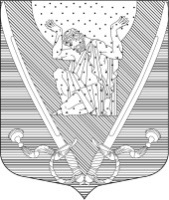 МУНИЦИПАЛЬНЫЙ СОВЕТвнутригородского муниципального образованияСанкт-Петербургамуниципальный округ  Купчино6 СОЗЫВ (2019-2024 г.г.)Р Е Ш Е Н И Е  № хххх.12.2019 г.                                                                                          	   Санкт-ПетербургСодержание: «Об утверждении штатного расписания Местной администрации внутригородского муниципального образования Санкт-Петербурга муниципальный округ Купчино на 2020 год»В соответствии с Федеральным законом от 06.10.2003 N 131-ФЗ «Об общих принципах организации местного самоуправления в Российской Федерации», в соответствии с п. 4 ст. 30 Устава внутригородского муниципального образования Санкт-Петербурга муниципальный округ Купчино, рассмотрев представленный проект штатного расписания Местной администрации внутригородского муниципального образования Санкт-Петербурга муниципальный округ Купчино на 2020 год, Муниципальный Совет     Р  Е  Ш  И  Л   :Утвердить штатное расписание Местной администрации внутригородского муниципального образования Санкт-Петербурга муниципальный округ Купчино на 2019 год в соответствии с Приложением № 1 к настоящему Решению. Настоящее Решение вступает в силу c 01.01.2020. Контроль за исполнением настоящего  Решения возложить на Главу Местной администрации О.О. Алексееву.Глава муниципального образования Председатель Муниципального Совета                                                А.В. Пониматкин192212,  Санкт-Петербург,  ул. Будапештская,  дом 19,  корп. 1;  тел/ факс (812) 703-04-10,  e-mail: mocupсh@gmail.com